Welcome to WorshipService of Word and PrayerGreeting and AnnouncementsCall to worship: Psalm 50:1-6Praise & Worship (Music: Alisha and Friends)Prayers of the PeopleLord’s PrayerChildren’s Story & Dismiss to Sunday SchoolReader: Ray MellomFirst Reading: Exodus 34:29-35Second Reading: 2 Corinthians 3:12-18Gospel Reading: Mark 9:2-9Sermon Nicaragua Mission PresentationBenedictionClosing SongTime of Fellowship: Potluck BrunchSunday Volunteers:  Kitchen: Clara Freitag                                   Cleanup: Volunteers			   Greeters: Yanish Family(Contact Sheryl Fedyk 634-5532 - if interested in being a greeter)                     AnnouncementsPastor’s office hrs Fridays at Faith on 4th - 1:00 pm-4:00 pm.Suggestion Box – we now have a suggestion box at the back of the church.  Please give us your input on how to improve and grow our church family, or any other suggestions/comments you would like to share.Today is Mission Sunday, there will be a presentation done by the Nicaragua mission team.  Following the service all are welcome tostay for potluck brunch.  Dessert is provided by mission team.Lenten Series Feb 15th— Mar 22nd – Starts this Thursday at the Nicholson Centre 6 pm Soup and Sandwiches served followed bythe movie “God is not Dead”Come and enjoy this annual church spiritual and social event.Prayer RequestPenny Coates, Amanda and Isaac, Rick Kurbis, Karen Deren, Clarence Mantei, Wayne Thul, Doug Ries, Pat Stubel, Lisa Krochink,Payton Sernick, Elmer Wilhelm, Ron Wilhelm, Carol Matthies, Kelly Revet Raymond Ludwig, Pastor Choi, Bob LawrenceHarold and Joyce Rust Church Planters to Red Deer AlbertaThank you for coming and worshipping with us today!We do not pass an offering plate at our serviceIf you wish to give an offeringthere is an offering box near the entranceway.Tax-deductible receipts will be issuedFor Etransfer Contact Colleen Renard 306-634-3924Ministry LeadershipRev. Danny Krauss	Cell: 306-471-8130Faith’s Office Address:	1213 4th St, Faith’s Website :		www.faithLB.comCouncil :Chairman:		Lyle Yanish (306-421-6321)Vice-Chairman:	Rea Eagles	Secretary:		Farrah KlattTreasurer:		Colleen RenardCouncil Directors:    Sheryl Fedyk, Raelene Fieber,                                Raymond Ludwig, Ray Mellom,                                Rod and Renee ScholppBuilding Committee Chairman:                   Travis Klatt (306-421-7413)Elders Faith EstevanGarry Lafrentz    (306-421-8078) 	Arnold Betzema (306-421-9322)Merv Puryk        (306-461-8538) Barry Storozuk  (306-471-7025)Brian Brandon  (306-421-5326)Trinity Elders:Blair Daae, Bob CrannaReadings For Sunday Feb 18th            Psalm 6:1-4Reader: Rebecca RenardFirst Reading: Genesis 22:1-18Second Reading: James 1:12-18Gospel Reading: Mark 1:9-15For bulletin announcements, please call or text Pastor Danny at 306-471-8130 or Mary Lawrence 306-421-2122Sixth Sunday After The EpiphanyTransfiguration of Our Lord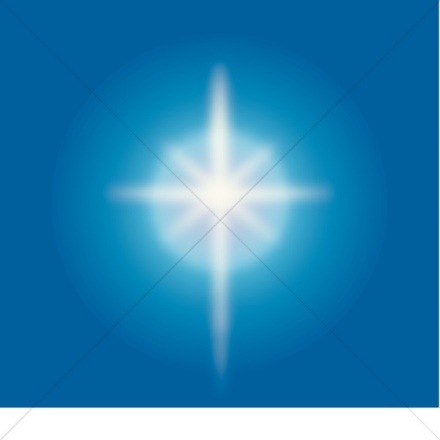 Feb 11,2018Faith Lutheran ChurchChurch of the Lutheran Brethren CanadaPRE-SERVICE PRAYER TIME 			10:00 AMWorship service					10:30 AMSunday School					11:00 AMTrinity Torquay Worship Time 		  9:00 AM